Mr Thierry BretonBelső Piac BiztosaEurópai Bizottság1049 Brussels, Belgium2019. november 18-Tárgy: Megerősített együttműködés az Európai Fafeldolgozó és Bútor IparágakkalTisztelt Breton úr!Az Európai Fafeldolgozó és Bútor Iparágak kulcsfontosságú résztvevői a sikeres, versenyképes és környezetbarát európai gazdaságnak.A szektorhoz több, mint 300.000 vállalat tartozik, kb. 2 millió embert foglalkoztat az EU-ban, a termelés értéke kb. 230 milliárd €, melyből az EU-n kívüli országokba irányuló export meghaladja a 35 milliárd €-t.  A Fafeldolgozó és Bútor iparágak együttesen a második legnagyobb gyártó szektor a vállalatok számának és a negyedik az alkalmazottak számának tükrében. Ezenkívül kulcsfontosságú bio gazdasági szereplők és klíma-pozitiv megoldások alkalmazói. A fa természetes karbonakkumuláló tulajdonsága és alacsony hatást gyakorló feldolgozási ciklusa azt jelenti, hogy a faalapú termékek éppen a felhasználásukkal segítenek a klímaváltozást csillapítani.A jelen levél aláírói mindig hittek abban, hogy az európai politika megcélozza azt a számos gazdasági és szabályozó kihívást, melyekkel a Fafeldolgozó és Bútor iparágak szembesülnek, a szektor képviselőivel folytatott erős, rendszeres és koordinált párbeszéden keresztül. Ezért van az Európai Fafeldolgozó és Bútor iparágaknak történelmi, kiegyensúlyozott és hatékony együttműködése az Európai Bizottságon belül a Belső Piac, Ipar, Egyéni Vállalkozás és KKV-k Vezérigazgatóságával.Tekintettel arra, hogy az EU Tagállamok árbevételében, import/export mutatóiban, alkalmazottainak számában kifejezve jelentős értéket képviselnek a teljes beszállítói láncolatban, nyomatékosan kérjük, hogy szíveskedjen továbbra is megerősíteni a fent említett együttműködést azzal, hogy megnevez egy kapcsolattartót Kabinetjén belül annak érdekében, hogy organikusabb és szervezettebb párbeszéd létesüljön egy ilyen fontos európai iparággal.A képviseletek aláírói: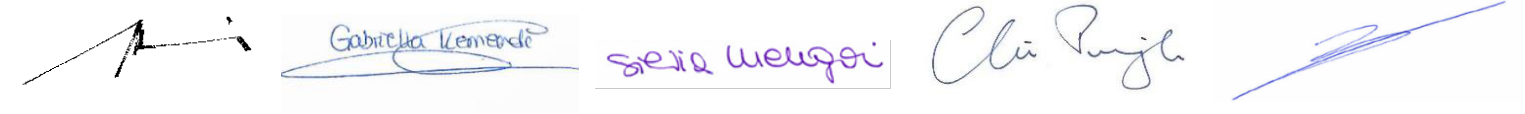 Patrizio AntonicoliGabriella KemendiSilvia MelegariClive PinningtonIsabelle BroseSecretary GeneralSecretary GeneralSecretary GeneralManaging DirectorManaging DirectorCEI-BOISEFICEOSEPFFEP